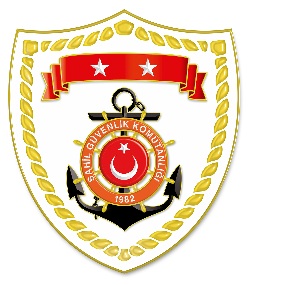 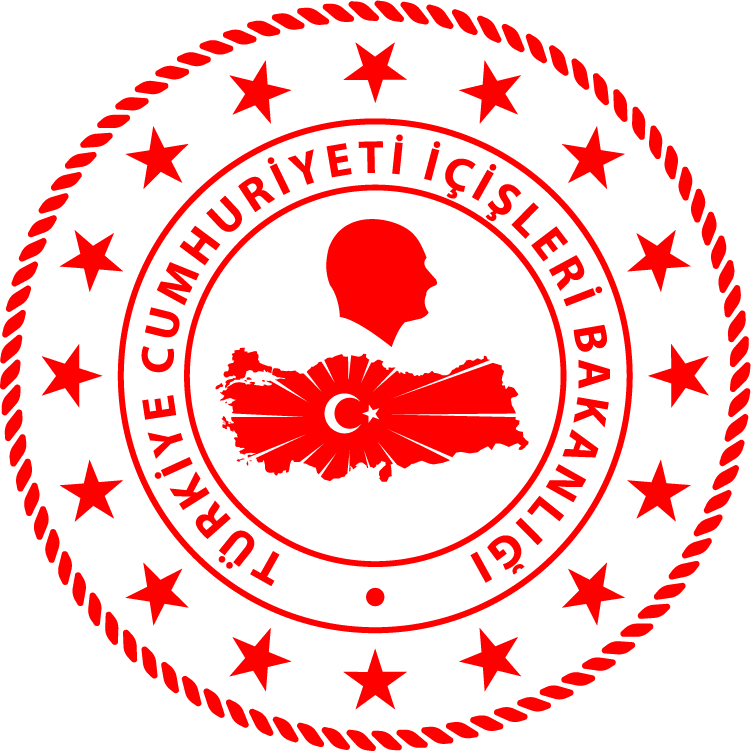 Karadeniz BölgesiMarmara BölgesiEge BölgesiS.NUTARİHTESPİTUYGULANAN İDARİ PARA CEZASI MİKTARI (TL)CEZANIN KESİLDİĞİİL/İLÇE-MEVKİİAÇIKLAMA101 Ocak 2021Özel teknede ticari amaçlı su ürünleri avcılığı yapmak2.727KASTAMONU/ÇatalzeytinToplam2 işleme 5.454 TL idari para cezası uygulanmıştır.201 Ocak 2021Liman içinde su ürünleri avcılığı yapmak2.727TRABZON/AraklıToplam2 işleme 5.454 TL idari para cezası uygulanmıştır.S.NUTARİHTESPİTUYGULANAN İDARİ PARA CEZASI MİKTARI (TL)CEZANIN KESİLDİĞİİL/İLÇE-MEVKİİAÇIKLAMA101 Ocak 2021Gerçek kişiler için su ürünleri ruhsat tezkeresi olmamak (2 işlem)8.728İSTANBUL/Beykoz Toplam 2 işleme 8.728 TL idari para cezası uygulanmıştırS.NUTARİHTESPİTUYGULANAN İDARİ PARA CEZASI MİKTARI (TL)CEZANIN KESİLDİĞİİL/İLÇE-MEVKİİAÇIKLAMA101 Ocak 2021Yasak sahada ışık ile su ürünleri avcılığı yapmak21.822İZMİR/UrlaToplam 9 işleme 44.676 TL idari para cezası uygulanmıştır202 Ocak 2021Özel teknede ticari amaçlı su ürünleri avcılığı yapmak (2 işlem)4.581BALIKESİR/AyvalıkToplam 9 işleme 44.676 TL idari para cezası uygulanmıştır302 Ocak 2021Asgari boy sınırı altında su ürünleri avcılığı yapmak (3 işlem)1.908İZMİR/Çiğli Toplam 9 işleme 44.676 TL idari para cezası uygulanmıştır403 Ocak 2021Gemiler için su ürünleri ruhsat tezkeresi olmamak10.911BALIKESİR/AyvalıkToplam 9 işleme 44.676 TL idari para cezası uygulanmıştır503 Ocak 2021Gece dalma yöntemi ile ticari amaçlı su ürünleri avcılığı yapmak2.727BALIKESİR/AyvalıkToplam 9 işleme 44.676 TL idari para cezası uygulanmıştır603 Ocak 2021Yasak sahada su ürünleri avcılığı yapmak2.727BALIKESİR/AyvalıkToplam 9 işleme 44.676 TL idari para cezası uygulanmıştır